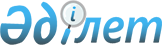 Жамбыл облысында коммуналдық көрсетілетін қызметтерді ұсыну қағидаларын бекіту туралы
					
			Күшін жойған
			
			
		
					Жамбыл облысы әкімдігінің 2014 жылғы 29 желтоқсандағы № 377 қаулысы. Жамбыл облысының Әділет департаментінде 2015 жылғы 6 ақпанда № 2512 болып тіркелді. Күші жойылды - Жамбыл облысы әкімдігінің 2022 жылғы 18 наурыздағы № 58 қаулысымен
      Ескерту. Күші жойылды - Жамбыл облысы әкімдігінің 18.03.2022 № 58 (алғашқы ресми жарияланған күнінен кейін күнтізбелік он күн өткен соң қолданысқа енгізіледі) қаулысымен.
      РҚАО-ның ескертпесі. 
      Құжаттың мәтінінде түпнұсқаның пунктуациясы мен орфографиясы сақталған.
      "Тұрғын үй қатынастары туралы" Қазақстан Республикасының 1997 жылғы 16 сәуiрдегi  Заңына, "Қазақстан Республикасындағы жергілікті мемлекеттік басқару және өзін-өзі басқару туралы" Қазақстан Республикасының 2001 жылғы 23 қаңтардағы  Заңына және "Қазақстан Республикасының кейбір заңнамалық актілеріне мемлекеттік басқару деңгейлері арасындағы өкілеттіктердің аражігін ажырату мәселелері бойынша өзгерістер мен толықтырулар енгізу туралы" 2014 жылғы 29 қыркүйектегі Қазақстан Республикасының  Заңын іске асыру жөніндегі шаралар туралы" Қазақстан Республикасы Премьер-Министрінің 2014 жылғы 12 желтоқсандағы №143-ө өкіміне сәйкес Жамбыл облысының әкімдігі ҚАУЛЫ ЕТЕДІ:
      1. Қоса беріліп отырған Жамбыл облысында коммуналдық көрсетілетін қызметтерді ұсыну  қағидалары бекітілсін.
      2. "Жамбыл облысы әкімдігінің энергетика және тұрғын үй-коммуналдық шаруашылық басқармасы" коммуналдық мемлекеттік мекемесі заңнамада белгіленген тәртіппен:
      1) осы қаулының әділет органдарында мемлекеттік тіркелуін;
      2) осы қаулының мемлекеттік тіркеуден өткеннен кейін он күнтізбелік күн ішінде оны ресми жариялауға мерзімді баспа басылымдарына және "Әділет" ақпараттық-құқықтық жүйесіне жіберуді;
      3) осы қаулының Жамбыл облысы әкімдігінің интернет-ресурсында орналастырылуын қамтамасыз етсін.
      3. Осы қаулының орындалуын бақылау облыс әкімінің бірінші орынбасары Б.Орынбековке жүктелсін.
      4. Осы қаулы әділет органдарында мемлекеттiк тiркелген күннен бастап күшiне енедi және алғашқы ресми жарияланған күнінен кейін күнтізбелік он күн өткен соң қолданысқа енгізіледі. Жамбыл облысында коммуналдық көрсетілетін қызметтерді ұсыну қағидалары 1. Жалпы ереже
      1. Осы Жамбыл облысында коммуналдық көрсетілетін қызметтерді ұсыну қағидалары қолданылып жүрген заңдарға сәйкес жасалды және коммуналдық қызмет көрсету тәртiбiн, шарттары мен коммуналдық қызмет көрсету ақысын белгiлейдi, сондай-ақ қызмет берушiлер мен тұтынушылардың құқықтары мен мiндеттерiн айқындайды. 
      2. Осы Қағидаларда мынадай анықтамалар қолданылады: 
      Коммуналдық қызмет көрсету - электрмен жабдықтау, жылумен жабдықтау, сумен жабдықтау, канализациялау, сондай-ақ пәтерлерде, жеке тұрғын үйлердегi азаматтарға, сондай-ақүй-жай маңайындағы, гараждар мұқтаждықтары үшiн жекелеген кәсiпкерлiкпен айналысатын азаматтарға тұратын жерлерi бойынша, кондоминиум объектiлерiне қоқысты әкету және лифт бойынша қызмет көрсету; 
      Қызмет көрсетудi берушi - электрмен жабдықтаумен, жылумен жабдықтаумен, сумен жабдықтаумен, канализациялаумен айналысатын заңды және жеке тұлға, сондай-аққоқысты әкету мен лифт бойынша қызмет көрсету, абоненттерi мен кондоминиум объектiлерiне қызмет көрсету - жылу және электр энергиясын жеткiзу болып табылады. 
      Тұтынушы - коммуналдыққызметтi пайдаланатын азамат, қызмет көрсетудi беру режимi - көрсетiлетiн қызметтiңәрбiр тұрпаты үшiн белгiленген мiндеттi нормалар жүйесi; 
      Энергиямен жабдықтау - тұтынушыларға электр энергиясын, жылу энергиясын, су жеткiзу және сату;
      Энергия берушi ұйым - энергия берудi және (немесе) бөлудi жүзеге асыратын ұйым; 
      Энергия - электр және жылу энергиясы, электр рыногында тауар болып табылатын су. 
      3. Тұтынушыларды энергиямен жабдықтау және қоқысты әкету және лифт бойынша қызмет көрсетумен байланысты осы Қағидаларда жазылмаған мәселелер және қолданылып жүрген заңдармен реттеледi.
      3-1. Газбен жабдықтау жөнiндегi коммуналдық қызметтердің көрсетiлуімен байланысты мәселелер жекелеген нормативтiк құқықтық кесімдермен реттеледi.  2. Қызмет көрсетудi ұсыну тәртiбi және шарттары
      4. Қызмет көрсетудi беру Қызмет көрсетудi беруші мен Тұтынушы арасындағы жеке шарттың негiзiнде жүргізiледi. 
      Тұтынушылар пәтер иелерінің кооперативі басқармасына немесе жеке немесе заңды тұлғаға шарт жасасу жөнiндегі өз құқықтарын заңдарда белгiленген тәртiппен табыстауға құқылы. 
      Шарт осы Қағидаға қайшы келмеуi, ал оның мәтiнi аумақтық монополияға қарсы органдармен келiсiлуi тиiс. 
      Шарт айқын емес мерзiмге жасалған деп есептеледi (егер тараптардың келiсiмiмен басқаша көзделмесе) және осы Қағиданың 35 және 38-тармақтарында көзделген негiздемелер бойынша өзгертiлуi немесе бұзылуы мүмкiн. 
      5. Қызмет көрсетудi беру тұтынушылық сипаты мен режимi нормативтiк-техникалыққұжаттармен белгiленген талаптарға: 
      1) жылумен жабдықтау бойынша - тұрғын бөлмелердегi жылыту маусымы бойы тәулiктiк ауа температурасын айқындайтын санитарлық нормаларға; 
      2) электрмен жабдықтау бойынша - жыл бойы тәулiктiк қолданылып жүрген стандарттар жөнiндегi электр энергиясының параметрлерiне; 
      3) суық және ыстық сумен жабдықтау бойынша жыл бойы тәулiктiк берiлетiн судың құрамы, қасиетi мен ысытылу температурасы жөнiнде гигиеналық талаптарға, сондай-ақ тарату нүктесiндегi судың есептелген шығынына; 
      4) канализация бойынша - жыл бойы ағынды судың толық ағып кетуiн қамтамасыз етуге; 
      5) лифтiмен қызмет көрсету бойынша - жыл бойы тәуліктiк немесе шарттың негізiнде лифтінi қауiпсiз пайдалануға; 
      6) қоқыс шығару жөнiнде - санитарлық-эпидемиологиялық талаптарға жауап беретiндей қоқыстың толықтай шығарылуына сәйкес келуi тиiс. 
      6. Коммуналдық мақсаттағы негiзгi қорлардың қуатын, құрамын, төзiмдiлiгiн, климаттық және басқа да жергiлiктi жағдайлары ескерiле отырып қызмет көрсетулердi беру режимi мен тұтынудың кепiлдi деңгейi Шартпен белгiленедi. 
      7. Қызмет көрсетудi ұсыну режимiнен мүмкiн деген ауытқулар мiндеттi тәртiппен шартта көзделуi тиiс.  3. Тараптардың жауапкершiлiгi 
      8. Жалпы үйлiк энергия желiлерiнiң, сондай-ақ есепке алу құралдарын техникалық жағдайда ұстау және қауiпсiздiгін қамтамасыз ету Қызмет көрсетуді берушінің мiндетi болып табылады және пәтер иелері коопертивімен немесе Тұтынушының өкiлеттi тұлғасымен жасалған жекелеген шарт негізiнде жүзеге асырылады. 
      Қызмет көрсетуді беруші қызмет көрсетудi өз алдына жеке және (немесе) энергия берушi немесе осындай қызмет түрiне лицензиясы бар мамандандырылған ұйыммен жасалған шарт бойынша жүргiзе алады. Мамандандырылған ұйымдарды тарту тендерлiк негiзде жүргiзiледi. 
      Пәтерлердегi, жекелеген үйлердегi, үй-жайлардағы, гараждардағы және сол сияқты жерлердегi труба құбырларының, энергия өткiзгіштердiң, энергия жабдықтарының техникалық жағдайы мен пайдаланылуы үшiн, сондай-ақ энергияны пайдалану кезiндегi техника қауiпсiздiгi үшiн жауапкершiлiк тұтынушыға жүктеледi.
      9. Реттеліп көрсетілетін коммуналдық қызметтерді (тауарларды, жұмыстарды) есепке алу аспаптарын сатып алу мен орнату тәртібі "Табиғи монополиялар жҚне реттелетін нарықтар туралы" Қазақстан Республикасының 1998 жылғы 9 шiлдедегі № 272 Заңымен реттеледі.
      10. Тұтынушы өзiнiң пәтерiнде немесе жеке үйiнде орнатылған есепке алу құралының сақталуына және бүтiндiгiне жауап бередi. Баспалдақтағы торларға тұтынушылардың (пәтер иелерiнiң) есепке алу құралдарын орнату кезiндегi олардың сақталуы мен бүтiндiгi үшiн қарамағына сол үй кiретiн пәтер иелері кооперативі жауапкершiлiк арқалайды. Пәтер иелері кооперативі болмаған жағдайда, есепке алу құралының сақталуына Тұтынушы жауапкершiлiк арқалайды.
      11. Тұтынушылардың (пәтер иелерiнiң) баспалдақ торларында орнатылған есепке алу құралдарын белгiсiз бiреулер ұрлап немесе сындырып кеткен жағдайда тұтынушы немесе сол үй кiретін пәтер иелері коопертиві бiр ай мерзiм iшiнде, егер де тараптардың келiсiмiнде басқаша көзделмесе, қалпына келтiруi тиiс. Есепке алу құралы қалпына келтiрiлгенге дейiн тұтынушы (пәтер иесi) оны энергия желiсiне қосуды талап етуге құқылы. Мұндай уақытша қосу үшiн ақы алынбайды. 
      12. Тараптардың пайдалану жауапкершiлiгiн бөлу шекарасы желiлердiң тиiстi түрi үшiн былайша айқындалады:
      1) жылу - басқару торабының соңғы ысырмасының бөлу фланцы бойынша;
      2) ыстық сумен жабдықтау - ыстық сумен жабдықтау жүйесiнiң соңғы ысырмасының бөлу фланцы бойынша;
      3) суық сумен жабдықтау - басқару торабының соңғы ысырмасының бөлу фланцы бойынша; 
      4) канализациялау - тұтынушы қосылатын жердегi құдық көшедегi канализациялық желi шекарасы болып табылады, ал ауладағы канализация шекарасы - ғимараттан желiге қосылатын құдық; 
      5) электр энергиясы - ғимаратқа кiретiн сым ұшында. 
      13. Мiндеттемелер орындалмаса немесе орындалуы ойдағыдай болмай шықса, шарт бойынша қызмет берушi мен тұтынушы Қазақстан Республикасы Азаматтық Кодексiнiң 9-бабының 4-тармағына сәйкес келтiрiлген нақты зиянның орнын толтыруы тиiс. 
      14. Қызмет көрсетуді беруші тұтынушының алдында энергия жеткiзушi параметрлерiнiң және форс-мажорлық жағдайлардан (стихиялық құбылыстар, әскери iс-қимылдар және тағы сол сияқты) туындайтын энергияның жетiспеушiлiгi үшiн тұтынушы алдында материалдық жауапкершiлiк алмайды.  4. Көрсетiлген қызмет ақысын төлеу тәртiбi 
      15. Қолданылып жүрген заңдарға сәйкес реттеуге жататын қызмет көрсету ақысын төлеу белгiленген тәртiппен уәкiлеттi орган бекiткен тарифтер бойынша жүргізiледi. 
      16. Тұтынушы төлемдi есептiк айдан 25 жұлдызынан кешiктiрмей немесе Тұтынушы мен Қызмет көрсетушi арасындағы келiсiм бойынша Шартта ескерiлген мерзiмде жасауы тиiс. 
      17. Төлем мерзiмiн өткiзiп алған жағдайда Тұтынушы шартпен белгiленген айыппұлды төлейдi. 
      18. Егер Тұтынушы пайдаланылған энергияға төлем жасамағаны үшiн белгiленген тәртiппен ағытылған болса, онда оны қайта қосу борыш өтелгеннен жүргiзiледi. Бiрнеше рет (екі реттен аса) ағыту кезiнде оны қосу борышты өтегеннен және қосқаны үшiн төлем жасағаннан кейiн жүргiзiледi, қызмет көрсетудiң осы түрi бойынша тарифi белгiленген тәртiппен аумақтық монополияға қарсы органдармен келiсiледi. 
      19. Жұмсалған энергия үшiн есеп айырысу есеп жүргiзу құралдарының көрсеткiшi негiзiнде Қызмет көрсетуді берушінің жазып берген есеп бойынша жүргiзiледi. 
      20. Тараптардың келiсуi бойынша есептеу құралдарынан көрсеткiштi алу мен төлем құжаттарын толтыру кезiнде Тұтынушыға өзiне өзi қызмет көрсетуiне жол берiледi. Бұл кезде төлем құжатын жазуды және төлеудi Тұтынушыныңөзi жүргiзедi. Төлем құжаттарын жазу және төлеу кезiнде Тұтынушының жiберген қателерi талаптардың ескiру мерзiмi шегiнде олардың анықталу шамасына қарай Қызмет көрсетуді берушіде есепке алынады. 
      21. Тұтынушының кiнәсi бойынша болмаған есептiң уақытша бұзылуы кезiнде электр энергиясы үшiн есеп айырысу егер шартта электр энергиясының аз саны көрсетiлмесе, алдыңғы есептiк кезеңнiң орта тәулiктiк шығысы бойынша жүргiзiледi. 
      Электр энергиясының орта тәулiктiк есептiк кезеңi бiр айдан, бұл кезде есеп айырысу есебi толық көлемде қалпына келтiрiлуi керек, аспауы тиiс. 
      Егер есеп айырысу есебiн көрсетiлген мерзiмде қалпына келтiру мүмкiн болмаса, абонентке босатылған электр энергиясына есеп айырысу және есепке алу тәртiбiн қалпына келтiру тәртiбi Тұтынушының және Қызмет көрсетуді берушінің келiсiмiмен белгiленуi тиiс. 
      22. Тұтынушының есептеу аспабының сызбасына өзгерiс енгiзгенi, оның бүлiнгенi, пломбасының жұлынуы, дискiнiң жасанды тоқтатылуы және басқа бұзылушылықтар ашылған кезде немесе егер Тұтынушы энергияны қымқыру мақсатында жасырын сым өткiзгенiн немесе есептеу құралының көрсеткiшiн бұрмалайтын тетiк орнатқанын Қызмет көрсетуді берушініңөкiлдерi бұрынғы баруларында табуға мүмкiн болмаған жағдайда Тұтынушыға Қызмет көрсетуді беруші белгiленген тәртiппен соңғы тексеру өткiзiлген сәттен бастап, алайда энергияны пайдаланғаны үшiн талаптың ескiру мерзiмiнен аспайтын қайта есептеудi жүргiзедi. 
      Қайта есептеу: 
      1) жарықтандырғыш ток қабылдағыштардыңқуаты және олардың пайдалану сағаттарының саны бойынша; 
      2) Тұтынушыда штепсельдi розеткалар болған жағдайда (олардың санына қарамастан) - бiр розетканың 600 Вт қуаттың тәулiгiне 24 сағат пайдалануы есебiнен, ал 600 Вт қуаттан артық жылыту құралдары немесе басқа электр жабдықтары табылған жағдайда - Тұтынушының пайдалануындағы жабдықтың оның нақты қуатының тәулiгiне 24 сағат пайдалануы есебiнен жүргiзiледi. 
      23. Өтінiш берiлген және растайтын құжатты (емдеу мекемесiнен, жұмыс орнынан анықтама, санаторий жолдамасының түбiршегi, уақытша тұрған жерi бойынша тiркеулi туралы анықтама, қонақүйде тұрғаны үшiн төлемi туралы түбiршек, және тағы басқа үй-жайлардан) ұсынған кезде пәтерде тұратын адамдардың (бiреуiнiң немесе бiрнешеуiнiң) уақытша кетуi, есептеу құралдары жоқ жағдайда бiр адамға есептелiнген қызмет көрсетулер үшiн ақы төлеу олардың болмаған уақытына жүргізiлмейдi. 
      Төлемдi қайта есептеуге әкелiп соққан барлық өзгерiстер Тұтынушының Қызмет көрсетуді берушігеөтiнiш берген сәтiнен бастап жүзеге асырылады. 
      24. Есептеу құралдары уақытша болмаған жағдайда бiр адамға есептелiнетiн қызмет көрсетулер үшiн төлемдер тұрушылардың нақты саны бойынша алынады. 
      25. Кондоминиум объектілерiн басқаратын органдар жалпы үйлерін мұқтаждарына жұмсалатын энергия үшiн белгіленген тәртiппен бекiтiлген тариф бойынша, пайдалану жауапкершiлiгі шекарасында орнатылған есептеу құралдары бойынша есеп айырысады. 
      26. Есептеу құралдарын тараптардың пайдалану жауапкершiлiгiнiң бөлiну шекарасынан тыс жерде орнатылуы кезiнде, бөлiну шекарасынан бастап есептеу құралдарын орнату орындарына дейiн желi учаскесiндегі шығындар көрсетiлген желi учаскесi баланста тұрған иесiне шарт негiзiнде жатқызылады. 
      27. Лифтiнi пайдаланғаны үшiн төлем 1-шi және 2-шi қабаттағы тұрғындардан басқаларының бәрiнен алынады. 
      28. Жылумен қамтамасыз еткенi үшiн төлем Қызмет көрсетушi Тұтынушымен келiсуi бойынша жыл iшiнде бiрқалыпты не осы қызмет түрiн ұсыну кезеңiнде жүргiзiледi және Шартпен анықталады. 
      29. Қызмет көрсетушi мен Тұтынушы арасындағы төленбеген қарыздарға байланысты барлық даулы мәселелер сотта шешiледi.  5. Тұтынушыныңқұқығы мен мiндеттерi 
      30. Тұтынушының: 
      1) оның өмiрi мен денсаулығы үшiн қауiпсiз, оның мүлкiне зиян келтiрмейтiн белгiленген сапада қызмет көрсетудi алуға; 
      2) қызмет көрсетулерге бағаларды (тарифтердi) бекiту тәртiбi туралы осы көрсеткiштердi бақылауды жүзеге асыратын тиiстi мемлекеттік органдардан ақпараттар алуға; 
      3) егер Қызмет көрсетушi белгiленген тәртiппен есеп ұсынбаса, алған қызметi үшiн төлем жасамауға; 
      4) қызмет көрсетулердiң жеткiлiксiздiгi салдарынан өмiрiне, денсаулығына немесе мүлкіне келтірiлген шығындар мен зияндарды толық өтеудi, сондай-ақ моральдық залалды және айыппұлды толық өтеудi Қызмет көрсетушiден талап етуге; 
      5) шартпен бекiтiлген артық үзiлiстер уақыты үшiн қызмет көрсетуге төлем жасамауға; 
      6) Қызмет көрсетуді берушіге талап қоюға және белгiленген нормалар мен стандарттарға (нормативтiк-техникалық құжаттардың талаптарына) сәйкес келмеген уақыттар кезеңiндегi (Шартта белгiленгеннен артық) қызмет көрсетулерге төлемеуге; 
      7) дер уақытында төлем жүргiзген жағдайда оған қажеттi мөлшерде коммуналдық қызметтерді пайдалануға; 
      8) бiржақты тәртiппен шартты бұзуға, бұл туралы Қызмет көрсетуді берушіні хабардар еткен және пайдаланған коммуналдық қызметтерге толық өтемақы төлеген жағдайда құқығы бар. 
      31. Тұтынушы: 
      1) Қызмет керсетушiмен жеке шарт жасасуға; 
      2) қызметтердi пайдалану кезiнде техника қауiпсiздiгi талаптарын сақтауға; 
      3) аварияларды жою, есептеу және бақылау құралдарын қарау үшін электр, жылу, сумен жабдықтау, канализация қондырғыларымен жұмыс істеуге құқығы бар қызмет көрсетушілердің немесе арнайы кәсіпорындардың өкілдеріне мүмкіндікті қамтамасыз етуге; 
      4) белгіленген мерзімде ұсынылған қызмет көрсетулер мен энергияға дер кезінде ақы төлеуге; 
      5) пәтерден, жеке үйден кету кезінде пайдаланылған қызметтер үшін кететін күнге дейін есеп айырысуға міндетті.
      32. Тұтынушыға:
      1) Қызмет көрсетушінің келісімінсіз пәтер ішіндегі желілерді, инженерлік жабдықтау мен құрылғыларды қайта жарақтандыруға; 
      2) Қызмет көрсетушінің келісімінсіз қуаты үйішілік желі мүмкіндіктерінен асып түсетін тұрмыстық электр құралдары мен машиналарды, үш фазалық ток қабылдағыштарды, жылу құралдарының қосымша секцияларын орнатуға, қосуға және пайдалануға, сондай-ақ пайдалану қауіпсіздігінің талаптарына және санитарлық-гигиеналық нормативтерге сай келмейтін тұрмыстық құралдар мен жабдықтарды қосуға және пайдалануға; 
      3) энергия есебін жүргізудің қолда бар сызбасын бұзуға; 
      4) жылу жүйелерінде жылу тасымалдағыштарды тікелей мақсаттан тыс пайдалануға (жүйеден және жылыту құралдарынан су ағызу) тыйым салынады.  6. Қызмет көрсетушінің құқықтары мен міндеттері
      33. Қызмет көрсетушінің:
      1) ұсынылған қызмет көрсетулер мен энергия үшін дер кезінде және толық көлемде төлем алуға; 
      2) энергияның жұмсалуы мен төленуіне бақылау жасауды жүзеге асыруға;
      3) біржақты тәртіппен Шартпен белгіленген мерзімдерде ескерту жасаған жағдайда, пайдаланылған энергияға Тұтынушының төлем жасамауына байланысты Шартты тоқтата тұруға; 
      4) Тұтынушы қызмет көрсетуге алдын ала төлем жасаған жағдайда, белгіленген тәртіппен бекітілген қолданыстағы тарифтен жеңілдіктер жасауға құқығы бар. 
      34. Қызмет көрсетуші:
      1) Тұтынушыға қызметтердің тарифі, төлем жағдайлары, қызмет көрсетуді берудің режимі, олардың тұтынушылық ерекшеліктері, сертификаттарының (сертификаттауға жататын қызметтерге қатысты) бар-жоғы туралы ақпарат беріп отыруға;
      2) Тұтынушымен қызметтер көрсетуді беруге арналған жеке шарт жасасуға;
      3) Тұтынушыға нормативтік - техникалық құжаттардың міндетті талаптарына сапасы бойынша тиісті энергия мен қызметтер ұсынуға; 
      4) жеткізілген энергияның сапасы мен санынан есеп жүргізу және бақылау жасауға, Шартта белгіленген мерзімдерінде Тұтынушыға ұсынылатын қызметтер сапасының бұзылуының алдын алу және жою бойынша дер кезінде шаралар қабылдауға; 
      5) Тұтынушы қызмет көрсетудің сапасының төмендегені туралы арыз берген күннен бастап үш күн ішінде сапаны қалпына келтіру және қайта есептеуді орындау жөніндегі барлық шараларды қабылдауға; 
      6) Тұтынушыға қызмет көрсетудің сапасы мен оларға төлем мөлшерінің өзгергені туралы 10 күннен кешіктірмей хабарлауға; 
      7) Тұтынушыға ай сайын көрсетілген қызмет пен энергия үшін есепті ұсынуға міндетті. 
      35. Қызмет көрсетушіге:
      1) басқа тұтынушылардың міндеттемелерін орындамау себептері бойынша қызмет көрсетулерді алуда Тұтынушыға қызмет көрсетуден бас тартуға немесе шектеуге; 
      2) шарттағыдан жоғарылатылған параметрмен босатылған энергияға Тұтынушыдан қосымша ақы алуға; 
      3) ай сайынғы қызмет көрсету есебін берместен, Тұтынушыдан төлем талап етуіне тыйым салынады; 
      4) 23-тармаққа сәйкес өзіне-өзі қызмет көрсетуге көшірілген Тұтынушы электрмен жабдықтаушы ұйымның өкілі есептеу құралының көрсеткішін алдына-ала түсіруінсіз ақы төлемегені үшін ағытып тастауына тыйым салынады.  7. Келіспеушіліктерді шешу тәртібі
      36. Қызмет көрсетулерді берудің тоқтатылған уақыты, сондай-ақ олардың сапасының нормативтік-техникалық құжаттамалар талаптарына сәйкес келмеуі Қызмет көрсетушінің диспетчерлік қызмет журналында қажетті (тиісті) сапамен қызмет көрсетуді қалпына келтіру уақыты (күні, сағаты) кейін белгіленуі тиіс. 
      37. Қызмет көрсетілмеген, қызмет көрсету тиісті сапада немесе толық көлемде болмаған жағдайда Тұтынушы бұл туралы Қызмет көрсетушіге Тұтынушының өзі (арызбен) немесе телефонограммамен міндетті түрде оның берілу уақытын, күнін және берген және оны қабылдаған адамның тегін көрсету арқылы хабардар етуі тиіс. Телефонограммада: қызмет көрсетудің нашарлауының (болмауының) басталу уақыты, нашарлау сипаты және Қызмет көрсетуші өкілінің болу қажеттігі (егер қызмет көрсетудің нашарлауы немесе оның тоқтатылуы Қызмет көрсетушінің журналында тіркелмесе) көрсетіледі. 
      Тұтынушының өзі келген жағдайда өтініш көшірмесі болуы тиіс, онда оның келіп түскендігі тіркеу сәтінде тіркеу нөмірі, өтініштің берілген күні және уақыты, оны қабылдаған Қызмет көрсетуші өкілінің қолы қойылады. 
      Қызмет көрсетуші журналдағы қызмет көрсету сапасының өтініште (телефонограммада) көрсетілген нормадан ауытқу (үзілісі) белгілерін салыстырады және келіспеушілік болмаған жағдайда оның нақты тұтылуына сәйкес қызмет көрсетудің құнына қайта есептеуді орындайды. 
      38. Қызмет көрсетуші қызмет көрсетпегені немесе төмен сапалы қызмет көрсеткені туралы фактіні растаудан бас тартқан жағдайда Тұтынушы:
      1) қызмет көрсетуден бас тартуының (ағытып тастау) немесе оның сапасыз жеткізілуінің басталу уақыты; 
      2) қызмет көрсету сапасының нашарлау сипаты; 
      3) өтініштің берілу уақыты мен тіркеу нөмірі (Қызмет көрсетушінің журналы бойынша); 
      4) қызмет көрсетудіңқалпына келтірілген (оның сапасыныңқалыпқа келуі) уақыты; 
      5) қызмет көрсетудің (сапасы нашарлауының) болмау кезеңін көрсете отырып жазбаша өтініш жазуға құқылы. 
      Актіге Тұтынушы, қызмет көрсетуші ұйымның меншік пәтер (үйлер) кооперативінің уәкілетті мүшесі не тәуелсіз екі куәлер қол қояды және Қызмет көрсетушіге жіберіледі. Тараптардың келісімі бойынша дау реттелмеген жағдайда Тұтынушы 10-күндік мерзім ішінде сотқа талап арыз түсіреді. 
      39. Қызмет көрсетулер кезінде Тұтынушының жіберген бұзушылықтары Қызмет көрсетуші мен Тұтынушы уәкілдерінің екі жақты актісімен екі данада ресімделіп, оның біреуі Тұтынушыға тапсырылады.
      Акті Тұтынушы қол қоюдан бас тартқан жағдайда да, бірақ оны Қызмет көрсетушінің комиссиясы немесе құрамында кем дегенде үш адамы бар кондоминиум объектілерін басқару органдары ресімдеген жағдайда, күші бар деп есептелінеді. 
      40. Акті негізінде Қызмет көрсетуші есептелінбеген энергияның санын анықтайды және Тұтынушыға қосымша төлем сомасы негізімен сотқа дейінгі талапты жібереді. 
      Тараптардың келісімі бойынша даулардың реттелмеуі жағдайында Қызмет көрсетуші 10 күндік мерзім ішінде сотқа Тұтынушыдан берілген соманы мәжбүрлеу тәртібімен өндіріп алу туралы талап арыз береді және белгіленген тәртіппен шарттың орындалуын тоқтата тұруға құқылы. 
					© 2012. Қазақстан Республикасы Әділет министрлігінің «Қазақстан Республикасының Заңнама және құқықтық ақпарат институты» ШЖҚ РМК
				
      Облыс әкімі 

К. Көкрекбаев
Жамбыл облысы әкімдігінің 2014 
жылғы 29 желтоқсандағы№ 377 
қаулысымен бекітілген